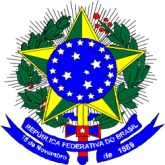 MINISTÉRIO DA EDUCAÇÃOUniversidade Federal de Alfenas - Unifal-MGPró-Reitoria de GraduaçãoDepartamento de Apoio PedagógicoRua Gabriel Monteiro da Silva, 700 - Alfenas/MG - CEP 37130-000Fone: (35) 3299-1311 – apoiopedagogico.prograd@unifal-mg.edu.br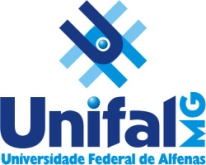 DocenteUnidade AcadêmicaTitulaçãoJornada de TrabalhoLattesAndréa Mollica do Amarante PaffaroInstituto de Ciências BiomédicasDoutoradoDedicação Exclusivahttp://lattes.cnpq.br/1329906647882322Andréa Mollica do Amarante PaffaroInstituto de Ciências BiomédicasDoutoradoDedicação Exclusivahttp://lattes.cnpq.br/1329906647882322Antônio Carlos BentoFaculdade de OdontologiaDoutoradoDedicação Exclusivahttp://lattes.cnpq.br/3090865200064276Cibele Marli Cação Paiva GouvêaInstituto de Ciências daNaturezaDoutoradoDedicação Exclusivahttp://lattes.cnpq.br/4071942459412262Cláudia GomesInstituto de CiênciasHumanas e LetrasDoutoradoDedicação Exclusivahttp://lattes.cnpq.br/0483616532104544Elisângela Monteiro PereiraFaculdade de CiênciasFarmacêuticasDoutoradoDedicação Exclusivahttp://lattes.cnpq.br/5268119002926564Elisângela Monteiro PereiraFaculdade de CiênciasFarmacêuticasDoutoradoDedicação Exclusivahttp://lattes.cnpq.br/5268119002926564Estela Regina de OliveiraInstituto de Ciências BiomédicasDoutoradoDedicação Exclusivahttp://lattes.cnpq.br/7562248969213763Flávio BittencourtInstituto de Ciências ExatasDoutoradoDedicação Exclusivahttp://lattes.cnpq.br/6581499944728910Gabriel Gerber HorninkInstituto de Ciências BiomédicasDoutoradoDedicação Exclusivahttp://lattes.cnpq.br/7615930937088442Jaqueline Carvalho de OliveiraInstituto de Ciências daNaturezaDoutoradoDedicação Exclusivahttp://lattes.cnpq.br/8730828720954911Márcia Regina CordeiroInstituto de QuímicaDoutoradoDedicação Exclusivahttp://lattes.cnpq.br/9214879534215945Maria Rita RodriguesFaculdade de CiênciasFarmacêuticasDoutoradoDedicação Exclusivahttp://lattes.cnpq.br/6136249880386507Maria Rita RodriguesFaculdade de CiênciasFarmacêuticasDoutoradoDedicação Exclusivahttp://lattes.cnpq.br/6136249880386507Marília Caixeta Franco AriosaInstituto de Ciências BiomédicasDoutorado Dedicação Exclusivahttp://lattes.cnpq.br/3413970389346369Marisa IontaInstituto de CiênciasBiomédicasDoutoradoDedicação Exclusivahttp://lattes.cnpq.br/1974874209295597Michelle Aparecida CorrêaMestradohttp://lattes.cnpq.br/9647176058610268Raquel Lopes Martins SousaInstituto de CiênciasBiomédicasDoutoradoDedicação Exclusivahttp://lattes.cnpq.br/8744082661275457Raquel Maria Lima LemesFaculdade de CiênciasFarmacêuticasDoutoradoDedicação Exclusivahttp://lattes.cnpq.br/6037201352545881Raquel Maria Lima LemesFaculdade de CiênciasFarmacêuticasDoutoradoDedicação Exclusivahttp://lattes.cnpq.br/6037201352545881Renato Rizo VenturaInstituto de CiênciasBiomédicasDoutoradoDedicação Exclusivahttp://lattes.cnpq.br/3937361507476955Sinézio Inácio da Silva JúniorInstituto de CiênciasBiomédicasDoutoradoDedicação Exlcusivahttp://lattes.cnpq.br/4287701396122929Stella Maris da Silveira DuarteFaculdade de CiênciasFarmacêuticasDoutoradoDedicação Exclusivahttp://lattes.cnpq.br/6149836083381121Tomaz Henrique AraújoInstituto de CiênciasBiomédicasDoutoradoDedicação Exclusivahttp://lattes.cnpq.br/3924543853455389Vanessa Bergamin Boralli MarquesFaculdade de CiênciasFarmacêuticasDoutoradoDedicação Exclusivahttp://lattes.cnpq.br/8780898275430944Vanessa Bergamin Boralli MarquesFaculdade de CiênciasFarmacêuticasDoutoradoDedicação Exclusivahttp://lattes.cnpq.br/8780898275430944